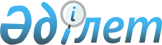 Об объявлении чрезвычайной ситуации природного характера местного масштабаРешение акима Жанадалинского сельского округа Жаркаинского района Акмолинской области от 10 марта 2023 года № 3       В соответствии с Законом Республики Казахстан "О местном государственном управлении и самоуправлении в Республике Казахстан", статьей 48 и подпунктом 2) пункта 2 статьи 50 Закона Республики Казахстан "О гражданской защите", постановлением Правительства Республики Казахстан от 2 июля 2014 года № 756 "Об установлении классификации чрезвычайных ситуаций природного и техногенного характера", на основании протокола внеочередного оперативного заседания районной комиссии по предупреждению и ликвидации чрезвычайных ситуаций Жаркаинского района от 7 марта 2023 года № 1, РЕШИЛ:      1. Объявить чрезвычайную ситуацию природного характера местного масштаба на территории сел Тасты-Талды и Жанадала Жанадалинского сельского округа Жаркаинского района.      2. Для проведения мероприятий, направленных на ликвидацию чрезвычайной ситуации природного характера назначаю себя руководителем ликвидации чрезвычайной ситуации.      3. Контроль за исполнением настоящего решения оставляю за собой.      4. Настоящее решение вводится в действие со дня его первого официального опубликования и распространяется на правоотношения, возникшие с 7 марта 2023 года.© 2012. РГП на ПХВ «Институт законодательства и правовой информации Республики Казахстан» Министерства юстиции Республики Казахстан      Аким сельского округаК.Хамзин